                                                                                                   УКРАЇНА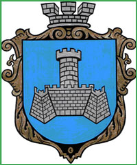 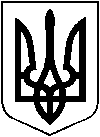 ХМІЛЬНИЦЬКА МІСЬКА РАДАВінницької областіВИКОНАВЧИЙ КОМІТЕТРІШЕННЯвід “ листопада  2017р.                                                                   №409             м. ХмільникПро  впорядкування нумерації  будинків  по вул. Набережній в м. ХмільникуЗ метою впорядкування нумерації будинків, відповідно до Порядку присвоєння та зміни поштових адрес об’єктам нерухомого майна, встановлення та утримання будинкових знаків в м. Хмільнику", затвердженого рішенням виконавчого комітету Хмільницької міської ради № 139 від 20 квітня 2012 року,  керуючись пп. 10 п.б ст. 30 ч.6.ст.59    Закону  України  “Про  місцеве  самоврядування в Україні",  виконавчий комітет  Хмільницької міської  ради  В И Р І Ш И В :1. Впорядкувати нумерацію житлових будинків з присадибними земельними ділянками по вул. Набережна, згідно з додатком 1.2. Виконавчим органам Хмільницької міської ради та комунальним підприємствам Хмільницької міської ради врахувати в роботі прийняте рішення.3. Рекомендувати співвласникам багатоквартирних будинків, власникам індивідуальних житлових будинків, підприємствам та організаціям  встановити  відповідні аншлаги на фасадах будівель із назвою вулиці та номером.4. Контроль за виконанням цього рішення покласти на заступника міського голови з питань діяльності виконавчих органів ради згідно з розподілом обов’язків. Міський голова                                                    С.Б. РедчикДодаток 1до рішення виконавчого комітету міської ради №409 від "15" листопада  2017 р..ПЕРЕЛІК об’єктів, адреса яких змінюється в зв’язку з впорядкуванням нумерації по вул. Набережній Керуючий справами виконкому міської ради                                                              С.П. МаташНова адреса,вул. №Попередня адреса, вул. №Інформація про користувача (власника) будівлі, земельної ділянки  Статус  Кадастровий номер земельної ділянки1234непарна сторона непарна сторона непарна сторона непарна сторона вул. Набережна, 1 вул. Набережна, 1гр. Радецький М.А.Житловий будинок з присадибною земельною ділянкою -вул. Набережна, 3  вул. Набережна,3гр. Петренко В.Д.Житловий будинок з присадибною земельною ділянкою0510900000:00:002:0666вул. Набережна, 5  вул. Набережна,5гр. Кісельова Н.Е.Житловий будинок з присадибною земельною ділянкою0510900000:00:002:0787вул. Набережна, 7  вул. Набережна,7гр. Паламарчук А.І.Житловий будинок з присадибною земельною ділянкою
0510900000:00:002:1070вул. Набережна, 9  вул. Набережна,9гр. Ковальчук Н.В.Житловий будинок з присадибною земельною ділянкою0510900000:00:002:10070510900000:00:002:0901вул. Набережна, 11  вул. Набережна,11гр. Ільніцький В.С.Житловий будинок з присадибною земельною ділянкою0510900000:00:002:0826вул. Набережна, 13  вул. Набережна,1гр. Спіріна О.М.Житловий будинок з присадибною земельною ділянкою-вул. Набережна, 15  вул. Набережна, 1егр. Олійник О.А.Житловий будинок з присадибною земельною ділянкою-вул. Набережна, 17  вул. Набережна, 1/1гр. Вараніца О.О.Житловий будинок з присадибною земельною ділянкою0510900000:00:002:0927вул. Набережна, 19  вул. Набережна, 1гр. Вахліовська М.П.Житловий будинок з присадибною земельною ділянкою0510900000:00:002:0475вул. Набережна, 21  вул. Набережна, 3гр. Маліновський А.А.Житловий будинок з присадибною земельною ділянкоювул. Набережна,23 вул. Набережна, 5гр. Ратнік Т.гр. Наумова О.Житловий будинок з присадибною земельною ділянкоювул. Набережна, __вул. Набережна, 5агр. Рудюк С.М.(ділянці присвоєно номер на вул. Вінницькій, 24)вул. набережна, 27вул. Набережна, 27гр. Кічмаренко О.М.Житловий будинок з присадибною земельною ділянкою0510900000:00:002:0469вул. Набережна, 29 вул. Набережна, 29гр. Меть М.І.Житловий будинок з присадибною земельною ділянкою-вул. Набережна, 31вул. Набережна,31гр. Пятківська Д.М.Житловий будинок з присадибною земельною ділянкою0510900000:00:002:0843вул. Набережна, 33вул. Набережна, 33гр. Дремблюга С.І.Житловий будинок з присадибною земельною ділянкою0510900000:00:002:0434вул. Набережна, 35вул. Набережна, 35гр. Алексєєва Л.П. Житловий будинок з присадибною земельною ділянкою0510900000:00:002:04040510900000:00:002:0405вул. Набережна, 37вул. Набережна, 37гр. Мунтян П.П. Житловий будинок з присадибною земельною ділянкою0510900000:00:002:0261вул. Набережна, 39вул. Набережна, 39гр. Дремблюга В.А.Житловий будинок з присадибною земельною ділянкою-вул. Набережна, 41вул. Набережна,41гр. Мазур В.І.Житловий будинок з присадибною земельною ділянкою
0510900000:00:002:0415вул. Набережна, 43вул. Набережна,7гр. Богомаз А.І.Житловий будинок з присадибною земельною ділянкою-вул. Набережна, 45вул. Набережна,9гр. Бичківський П.П.Житловий будинок з присадибною земельною ділянкою-вул. Набережна, 47вул. Набережна,11гр. Дремблюга А.А.Житловий будинок з присадибною земельною ділянкою-вул. Набережна, 49вул. Набережна, 13гр.Дремблюга С. А.Житловий будинок з присадибною земельною ділянкою0510900000:00:002:0412вул. Набережна, 51вул. Набережна,15гр. Мазур Н.Д.Житловий будинок з присадибною земельною ділянкою-вул. Набережна, 53вул. Набережна,17гр. Навроцька С.М.Житловий будинок з присадибною земельною ділянкою-вул. Набережна, 55вул. Набережна,  17а гр. Ніколюк М.Ю.Житловий будинок з присадибною земельною ділянкою -вул. Набережна, 57вул. Набережна,19гр. Алексюк В.І. Житловий будинок з присадибною земельною ділянкою-вул. Набережна, 59вул. Набережна, 21гр. Франчук С.П. Житловий будинок з присадибною земельною ділянкою-вул. Набережна, 61вул. Набережна, 23гр. Клименко А.Г. Житловий будинок з присадибною земельною ділянкою-вул. Набережна, 63вул. Набережна, 25гр. Козак М.І.Житловий будинок з присадибною земельною ділянкою-вул. Набережна, 65вул. Набережна, 27гр. Вознюк С.Б.Житловий будинок з присадибною земельною ділянкою0510900000:00:002:0550вул. Набережна, 67вул. Набережна, 29гр. Швець Л.М.гр. Заєць Л.М.Житловий будинок з присадибною земельною ділянкою0510900000:00:002:0381вул. Набережна, 69вул. Набережна, 31гр. Перебейнос Р.В.Житловий будинок з присадибною земельною ділянкою0510900000:00:002:0489вул. Набережна, 71вул. Набережна, 33гр. Бичківський Ю.П.Житловий будинок з присадибною земельною ділянкою0510900000:00:002:1106вул. Набережна, 73вул. Набережна, 35гр. Карнаух Л.В.Житловий будинок з присадибною земельною ділянкою0510900000:00:002:0915вул. Набережна, 75вул. Набережна, 37гр. Манжос Л.В.Житловий будинок з присадибною земельною ділянкою-